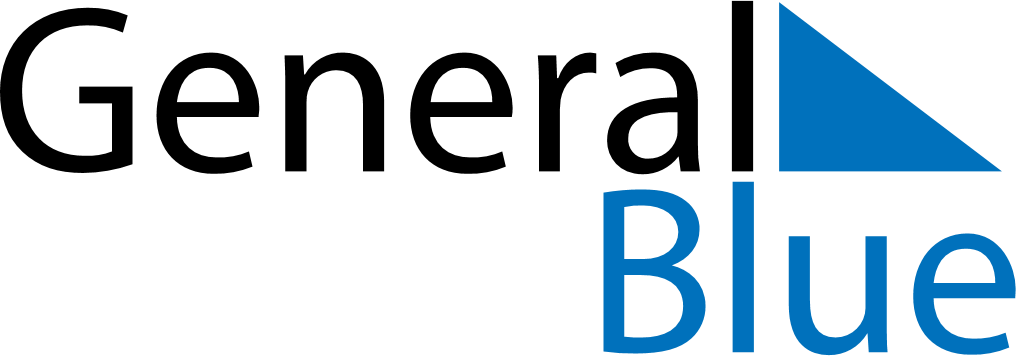 January 2030January 2030January 2030SwedenSwedenSundayMondayTuesdayWednesdayThursdayFridaySaturday12345New Year’s DayTwelfth Night6789101112Epiphany13141516171819Saint Knut’s Day202122232425262728293031